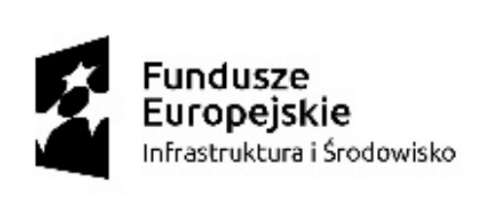 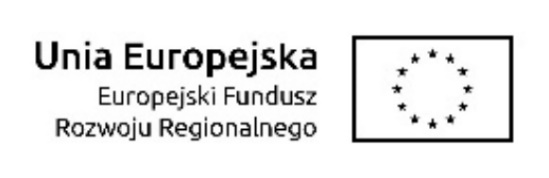 Część nr 5								Załącznik nr 3 do SIWZZESTAWIENIE PARAMETRÓW WYMAGANYCHPrzedmiot postępowania: Łóżko dla dorosłego OIOM – 1 szt.Nazwa producenta/Kraj:Typ/modelRok produkcji: Sprzęt fabrycznie nowy – nieużywany/ min. 2019 r.UWAGA: Podane wartości stanowią nieprzekraczalne minimum, którego niespełnienie (brak żądanej opcji) spowoduje odrzucenie oferty. Brak opisu lub potwierdzenia wymaganego parametru/warunku traktowany będzie jako brak danego parametru/warunku w oferowanej konfiguracji urządzenia 
i skutkować będzie odrzuceniem oferty.                                                                           . . . . . . . . . . . . . . . . . . . . . . . . . . . . .     Pieczątka i podpis osoby umocowanej        do reprezentowania WykonawcyLp.Opis parametrów technicznych
Minimalne wymaganiaWymagania
Tak/NieOdpowiedź wykonawcy
Tak/Nie
Oferowana wartość parametru, opis

PunktacjaSzczyty łóżka tworzywowe z jednolitego odlewu bez miejsc klejenia/skręcania, wyjmowane od strony nóg i głowy z możliwością zablokowania szczytu przed wyjęciem na czas transportu łóżka w celu uniknięcia wypadnięcia szczytu i stracenia kontroli nad łóżkiem. Szczyty blokowane za pomocą dwóch pokręteł.TAKKonstrukcja szczytu wypełniona w środku tworzywowym odlewem, szczyty jako monolityczna bryła. Nie dopuszcza się szczytów, które składają się z dwóch tworzywowych wyprasek sklejonych ze sobą z wewnętrzną metalową rurą.TAKSzczyt montowany do ramy leża za pomocą dwóch pojedynczych metalowych rurek zatopionych w wyprofilowanych otworach, które wsuwa się do tulei zlokalizowanych w narożnikach ramy łóżka. Nie dopuszcza się szczytów przykręcanych/montowanych do metalowej rury w kształcie litery C i U.TAKSzczyt łóżka od strony głowy nie poruszający się wraz z leżem, będący zamocowany na stałe – rozwiązanie zabezpieczające przed niszczeniem ścian, paneli nadłóżkowych przy regulacji funkcji Trendelenburga w sytuacjach ruchomego szczytu i powodowania konsekwencji ekonomicznych dla szpitala.TAKBarierki boczne o wysokości co najmniej 45 cm powyżej poziomu leża pacjenta umożliwiające współpracę łóżka z materacami anty-odleżynowymi zaawansowanymi o wysokości nawet do 23 cm.TAKBarierki dzielone w pełni zabezpieczające pacjenta, zgodne z Normą EN 60601-2-52. Barierki tworzywowe poruszające się wraz z segmentami leża – zabezpieczające również w pozycji siedzącej w odróżnieniu do barierek jednoczęściowych. Zintegrowane w uchwytach barierki wskaźniki kąta nachylenia segmentu oparcia pleców z zaznaczeniem kąta 30, 60 i 90 i kata nachylenia leża.TAKBarierki trzyczęściowe zabezpieczające pacjenta na całej długości leża:- górna barierka zabezpieczająca segment pleców, chroniąca pacjenta również podczas pozycji siedzącej, opuszczana poniżej poziomu materaca. Barierka poruszająca się wraz z segmentem pleców.- barierka zabezpieczająca segment stały oraz podudzia, opuszczana poniżej poziomu materaca,- barierka zabezpieczająca segment podudzia, demontowalna i odchylana.TAKBarierki tworzywowe, jednorodne bez elementów łączenia, klejenia, skręcania. Nie dopuszcza się barierek o konstrukcji składającej się z kilku łączonych elementów i posiadających potencjalne miejsca gromadzenia się drobnoustrojów.TAKBarierki boczne wspomagane sprężynami gazowymi umożliwiającymi na ciche i lekkie regulacje wykonane przez personel medyczny. Nie dopuszcza się ciężkich barierek o wadze przewyższającej 5 kg danego segmentu barierki.TAKZintegrowane sterowanie w barierkach umieszczone w części barierki od strony głowy na wysokości wzroku leżącego pacjenta z dużymi wyraźnymi piktogramami  w celu łatwej identyfikacji regulacji przez pacjenta z wadami wzroku.TAKLeże łóżka  4 – sekcyjne oparte na nowoczesnej konstrukcji opartej na dwóch kolumnach cylindrycznych gwarantującej łatwą dezynfekcję i walkę z infekcjami. 
Nie dopuszcza się rozwiązań konstrukcyjnych opartych na pantografie, mechanizmach korbowych czy też kolumnach niecylindrycznych niezabezpieczonych przed wnikaniem zanieczyszczeń – posiadających wiele trudnodostępnych miejsc – utrudniających lub tez uniemożliwiających skuteczną dezynfekcje/czyszczenie łóżka/ i zwiększających ryzyko powstawania infekcji a co za tym idzie narażające na niebezpieczeństwo pacjenta i powodujące powstawanie kolejnych kosztów dla szpitala (dodatkowa terapia, dodatkowe koszty) TAKSegment pleców przezierny dla promieni  RTG pozwalający na wykonywanie zdjęć aparatem RTG w pozycji leżącej i siedzącej pacjenta / segment pleców wyposażony w pozycjoner kasety RTG pod leżem łóżka/ nie dopuszcza się rozwiązań niebezpiecznych dla pacjenta wymagających jego przemieszczania przy wykonywaniu zdjęć (np. wkładania kasety RTG pod materac lub pacjenta bezpośrednio) .
Pozycjoner kasety pod segmentem pleców wyposażony w system naprowadzający ustawienie w celu wykonania poprawnego zdjęcia pozwalającego na diagnozę stanu płuc pacjenta czy to w przypadkach respiratorowego zapalenia płuc czy też bezpowietrzności miąższu płucnego spowodowana zamknięciem oskrzela doprowadzającego powietrze do określonego obszaru miąższu płucnego lub uciskiem (niedodmy z ucisku) będącym skutkiem obecności płynu w jamie opłucnowej lub innej zmiany uciskającej na miąższ płucny.TAKMożliwość współpracy z ramieniem C na odcinku od głowy aż do miednicy (konstrukcja łóżka umożliwia podjechanie ramieniem C w środkowej części łóżka) . Rozwiązanie konstrukcyjne na odcinku leża od głowy do miednicy pozbawione nieprzeziernych komponentów utrudniających wykonanie zdjęcia/diagnozy zarówno respiratorowego zapalenia płuc jak i niedodmy.TAKTworzywowe koła o średnicy 150 mm z systemem sterowania jazdy na wprost i boki z centralnym systemem hamulcowym. System wyposażony w piąte koło będące gwarantem mobilności i zmniejszenia wysiłku personelu medycznego podczas manewrowania oraz ułatwienia przemieszczenia łózka w pomieszczeniach o ograniczonej przestrzeni- np. wąskich korytarzach, windach.TAKSystem hamulcowy wyposażony w zabezpieczenie przed pozostawieniem łóżka w pozycji niezablokowanej w postaci alarmu odblokowanych kół. Alarm uruchamia się po podłączeniu łóżka do sieci elektrycznej .TAKsterowanie elektryczne przy pomocy :Zintegrowanego sterowania w barierkach bocznych zarówno od strony wewnętrznej dla pacjenta jak i zewnętrznej dla personelu, sterowanie regulacji wysokości leża, kąta nachylenia segmentu pleców oraz uda, a także funkcji Autokontur. 
W celach bezpieczeństwa brak funkcji krzesła kardilogicznego, Trendelenburga i CPR w barierkach bocznych.Sterowania nożnego regulacji wysokości oraz funkcji egzaminacyjnej zabezpieczonego przed wystąpieniem sytuacji nieświadomej regulacji łóżka np. upadku pacjenta i zakleszczenia na skutek naciśnięcia regulacji w dół (możliwość indywidualnego zablokowania mechanizmu sterowania nożnego z panelu sterującego). Panel sterowania nożnego zabezpieczony przed przypadkowym uruchomieniem – konieczność dwukrotnego naciśnięcia przycisku.Panelu sterowniczego montowanego na szczycie od strony nóg posiadającego kilkucentymetrowe piktogramy pozwalające na łatwą identyfikację funkcji wykonywanej za pomocą konkretnego przycisku. Panel podzielony na 3 strefy, oznaczone kolorystyczne dla bardziej intuicyjnej obsługi.TAKDługość zewnętrzna łóżka –  2200 mm (+/-50 mm) z możliwością przedłużania leża do minimum długości 2400 mm dla pacjentów wysokiego wzrostu.TAKSzerokość zewnętrzna łóżka przy podniesionych barierkach / wymagana konfiguracja barierek przy transporcie pacjenta/  nie więcej niż 1050 mm. TAKRegulacja elektryczna wysokości leża, w zakresie 360 mm do 740 mm (+/- 50 mm) gwarantująca bezpieczne opuszczanie łóżka i zapobiegająca „zeskakiwaniu z łóżka” /nie dotykaniu pełnymi stopami podłogi podczas opuszczania łóżka/. Nie dopuszcza się rozwiązań o wysokości minimalnej wyższej narażającej pacjenta na ryzyko upadków.TAKRegulacja elektryczna części plecowej w zakresie  70 +/- 5TAKRegulacja elektryczna części nożnej w zakresie 30 +/- 5.TAKRegulacja elektryczna pozycji Anty- i Trendelenburga 13 (+/-2o)– sterowanie z panelu sterowniczego montowanego na szczycie łóżka od strony nóg.TAKWyłączniki/blokady funkcji elektrycznych (na panelu sterowniczym) dla poszczególnych regulacji:- regulacji wysokości- regulacji części plecowej - regulacji części nożnej - regulacji pozycji Trendelenburga i anty- Trendelenburga -krzesła kardiologicznego-sterowników nożnychTAKZasilanie 230 V, 50 Hz z sygnalizacją diodową na panelu sterowniczym o podłączeniu do sieci w celu uniknięcia nieświadomego wyrwania kabla z gniazdka i uszkodzenia łóżka lub gniazdka. Kabel zasilający w przewodzie skręcanym rozciągliwym. Nie dopuszcza się przewodów prostych oraz dodatkowych uchwytów do nawijania przewodu.TAKWbudowany akumulator do zasilania podczas transportu i w sytuacjach zaniku prądu .TAKInteligentny wskaźnik baterii pokazujący nie tylko stan naładowania akumulatorów, ale również diagnozujący przypuszczalną żywotność baterii i informujący o konieczności zaplanowania terminu wymiany w celu uniknięcia sytuacji na oddziale kiedy w sytuacji zagrożenia życia łóżko z powodów braku prądu, niesprawnego akumulatora, wyczerpanej baterii i zepsutej baterii zwiększy ryzyko nie uratowania życia, wskaźnik umieszczony na panelu centralnym montowanym na szczycie od strony nóg.TAKZabezpieczenie przed nieświadomym uruchomieniem funkcji poprzez konieczność wciśnięcia przycisku uruchamiającego dostępność funkcji dostępne w sterowaniu: na panelu i w barierkach, przycisk oznaczony w wyraźny sposób.TAKZabezpieczenie przed nieświadomym uruchomieniem sterowania nożnego poprzez konieczność świadomego podniesienia osłony chroniącej.  TAKOdłączenie wszelkich regulacji z pilota lub panelu po min 180 sekundach nieużywania regulacji chroniącej pacjenta przed nagłymi niepożądanymi regulacjami (konieczność świadomego ponownego uruchomienia regulacji).TAKPrzycisk bezpieczeństwa (oznaczony charakterystycznie: STOP lub tez o innym oznaczeniu) natychmiastowe odłączenie wszystkich funkcji elektrycznych w przypadku wystąpienia zagrożenia dla pacjenta lub personelu również odcinający funkcje w przypadku braku podłączenia do sieci – pracy na akumulatorze. TAKElektryczna i mechaniczna funkcja CPR.TAKFunkcja zaawansowanej autoregresji segmentu pleców i uda o parametrach niwelujących ryzyko powstawania odleżyn, polegająca nie tylko na odsuwaniu dolnej krawędzi segmentu w trakcie podnoszenia, dolna krawędź dodatkowo się unosi. Rozwiązanie zabezpiecza pacjenta przeciw odleżynom 1-4 stopnia.TAKSegment stały jako wskaźnik właściwego ułożenia bioder pacjenta.TAKRegulacja elektryczna funkcji autokontur, sterowanie przy pomocy panelu oraz zintegrowanego sterowania w barierkach bocznych  i panelu sterowniczego montowanego na szczycie łóżka od strony nóg.TAKSterowanie nożne regulacji wysokości oraz pozycji egzaminacyjnej czyli wyzerowania się leża i górnej pozycji wysokości umożliwiających obsługę łóżka w sytuacjach gdy personel nie chce używać rąk (np. Ma ubrane rękawice i po naciśnięciu przycisku ręką powinien je wymienić). Nie dopuszcza się pozycji egzaminacyjnej sterowanej wyłącznie z panelu sterowniczego – takie rozwiązanie nie powoduje ograniczenia ryzyka infekcji ze względu na oferowaną funkcję /konieczność wymiany rękawic / .TAKPanele sterujące nożne zabezpieczone przed wnikaniem wody i pyłów. Przyciski z gumową osłoną. Nie dopuszcza się sterowników nożnych z odsłoniętymi tworzywowymi przyciskami.TAKRegulacja elektryczna do pozycji krzesła kardiologicznego – sterowanie przy pomocy jednego oznaczonego odpowiednim piktogramem przycisku na panelu sterowniczym montowanym na szczycie łóżka od strony nógTAKElektryczna funkcja CPR (wypoziomowania wszystkich segmentów i opuszczania leża do minimalnej wysokości) - sterowanie przy pomocy jednego przycisku oznaczonego odpowiednim piktogramem na panelu sterowniczym montowanym na szczycie łóżka od strony nóg.TAKElektryczna pozycja antyszokowa (wypoziomowania wszystkich segmentów i wykonania przechyłu Trendelenburga) - sterowanie przy pomocy jednego przycisku oznaczonego odpowiednim piktogramem na panelu sterowniczym montowanym na szczycie łóżka od strony nóg.TAKElektryczna, pozycja egzaminacyjna (wypoziomowanie wszystkich segmentów i podwyższenie leża do maksymalnej wysokości w celu nie narażania personelu medycznego na zginanie się nad pacjentem)– sterowanie przy pomocy przycisków nożnych i dodatkowego jednego przycisku oznaczonego odpowiednim piktogramem na panelu sterowniczym montowanym na szczycie łóżka od strony nóg.TAKElektryczna pozycja mobilizacyjna (podniesienie segmentu oparcia pleców oraz obniżenie wysokości do minimalnej) sterowanie przy pomocy jednego przycisku oznaczonego odpowiednim piktogramem na panelu sterowniczym montowanym na szczycie łóżka od strony nóg .TAKŁóżko wyposażone w wysuwaną spod leża rączkę służącą do podpierania się podczas wstawania. Rączka posiadająca wbudowane przyciski do regulacji wysokości.TAKŁóżko wyposażone w precyzyjny układ ważenia odnotowujący stan rzeczywisty(całkowitą wagę pacjenta)– przedstawiony na elektronicznym wyświetlaczu. Wyświetlacz oraz przyciski do regulacji ustawień wagi umieszczone na stałe w ramie leża, pod szczytem od strony nóg, w celu łatwego odczytu danych. Nie dopuszcza się systemu ważenia obarczonego wadą pomiaru polegająca na różnym pomiarze ze względu na umiejscowienie pacjenta. Wyklucza się sytuacje umieszczenia pacjenta w jednym miejscu , a następnie w innym i uzyskanie różnych pomiarów. TAKWysoka precyzyjność pomiarów . możliwość ustawienia dokładności wyświetlania pomiarów masy ciała 100g lub 500g.TAKPomiary uniezależnione od wyposażenia jak np. wieszak kroplówki czy też woreczki urologiczne. Wymienione wyposażenie nie może rzutować na jakość dokonywanego pomiaru.TAKFunkcja zamrażania pomiaru na czas wymiany pościeli, piżamy, w przypadku konieczności dołożenia koca itp., po wyłączeniu funkcji wyświetlacz wskazuje tylko wagę pacjenta, a  dołożenie w/w elementów nie rzutuje na wyniki pomiaru.TAKAlarm dźwiękowy opuszczenia łóżka przez pacjenta oraz sygnalizujący zmianę pozycji pacjenta na łóżku z możliwością ich wyciszeniaTAKFunkcja regulacji głośności alarmów.TAKBezpieczne obciążenie robocze dla każdej pozycji leża i segmentów na poziomie minimum 250kg. Pozwalające na wszystkie możliwe regulacje przy tym obciążeniu bez narażenia bezpieczeństwa pacjenta i powstanie incydentu medycznegoTAKSystem elektrycznej ochrony przed uszkodzeniem łóżka w wyniku przeciążenia, polega na wyłączeniu regulacji łóżka w przypadku przekroczonego obciążenia.TAK4 kółka odbojowe chroniące przed uszkodzeniami.TAKWyposażenie:Barierki, dzielone, opisane powyżejMaterac dopasowany do leża łóżkaMaterac przeciwodleżynowy zmiennociśnieniowy opisany poniżej.TAKMaterac dopasowany do leża łóżka.Materac dopasowany do leża łóżka. Ścięte narożniki materaca w części plecowej.TAK Materac posiadający dwie warstwy:- dolna warstwa z twardej piany poliuretanowej o grubości 10 cm.- górna warstwa z pianki z funkcją pamięci kształtu ciała o grubości 4 cm.Dolna warstwa o mniejszej szerokości w porównaniu z górną. TAK, podaćWymiary materaca 200 cm x 88 cm (+/- 2 cm)TAK, podaćWysokość materaca min 14 cmTAK, podaćBezpieczne obciążenie robocze min 120 kgTAK, podaćMaterac o właściwościach przeciwodleżynowych, chroniący do min  II stopnia odleżynTAK, podaćWaga materaca około 9 kgTAK, podaćPokrowiec paro przepuszczalny, nie przepuszczający cieczy. Pokrowiec wyposażony w odpinany zamek min z dwóch stron, z pokrywą zabezpieczającą przed wnikaniem płynów. Pokrowiec w kolorze beżowym.TAKPokrowiec wykonany z rozciągliwego materiałuTAKPotwierdzona niepalność pokrowca i pianki TAKMaterac zmiennociśnieniowy TAKMaterac aktywny, do terapii przeciwodleżynowej oraz umożliwiający szybkie leczenie odleżyn u pacjentów, u których powstały już wcześniej odleżynyTAK, podać Materac zmiennociśnieniowy, komory napełniają się powietrzem i opróżniają na przemian co trzecia –system 1:3TAKFunkcja szybkiego spuszczania powietrza z zaworem CPR w czasie nie dłuższym niż 10 sekundTAKMaterac kładziony bezpośrednio na ramę leża. Wysokość komór po napompowaniu 12,5 cm. Zintegrowany z materacem dodatkowy podkład piankowy. TAK, podaćWymiary materaca 90x200cm  ±5cmTAK, podaćLimit wagi pacjenta (skuteczność terapeutyczna) nie mniej niż 200kgTAK, podaćMaterac automatycznie dostosowujący się do zmiany pozycji łóżka (poziom ciśnienia, podatny na zmianę ułożenia materiał).Posiadający system przesuwania powietrza pomiędzy komorami (w celu szybszego napełniania)TAKKonstrukcja materaca umożliwiająca łatwe odcinkowe usunięcie komór spod leżącego pacjenta celem realizowania terapii bezdotykowej, tzw. wypinanie pojedynczych komór.TAKPrzewody materaca w pokrowcu ochronnym zakończone końcówką umożliwiającą ich łatwe zespolenie i odłączenie od pompy zasilającej materac. Posiadające zamknięcie transportowe – MATERAC  Z FUNKCJĄ TRANSPORTOWĄTAKMaterac wyposażony w pokrowiec odporny na uszkodzenie, oddychający, wodoodporny i nieprzemakalny, rozciągliwy w dwóch kierunkach, redukujący działanie sił tarcia, na działanie środków dezynfekcyjnych i myjącychTAKPokrowiec paroprzepuszczalny, nie przepuszczający cieczy, odpinany na zamek z zabezpieczeniem z góry przed zalaniem. Zamek wyposażony w jeden suwak dla sprawnego odpinania.  Pokrowiec z powloką bakteriobójcząTAKPompa :niski poziom hałasu, spadek napędu silnika po uzyskaniu ustawionego poziomu ciśnienia,wyświetlacz informujący o wybranych ustawieniach, trybie pracy itpsterowanie za pomocą przycisków membranowych,min dwa tryby pracy: statyczny i zmiennociśnieniowy,możliwość ustawienia ciśnienia w komorach względem wagi pacjenta w skokach co 5 kg, ustawienie wyświetlane na wyświetlaczu pompy,funkcję tłumienia drgańalarm wizualny i dźwiękowy przy niskim ciśnieniuAlarm odłączenia pompy od zasilania elektrycznego uchwyty do zawieszenia jej na szczycie łóżka,funkcja blokowania sterowania,automatycznie uruchamiana blokada sterowania po min 4 minutachsygnalizację awaryjnego działania pompy,zasilana 220-230VTAKPozostałe wymaganiaDeklaracja zgodności CE wydana przez producenta łóżka i materacy TakWpis lub zgłoszenie do RWM w Polsce dla łóżka i materacy TakGwarancja min. 24 miesiąceTak24 m-ce – 0 pkt.
24 -36 m-cy -5 pkt.Powyżej 36 m-cy 10 pkt.